                 КАРАР                                                              ПОСТАНОВЛЕНИЕ                                                                                                                 ПРОЕКТО внесении изменений  в постановление №70 от 19.06.2019г. «Об утверждении Программы развития субъектов малого и среднего                  предпринимательства  в сельском поселении Новонадеждинский                  сельсовет   муниципального района Благовещенский  район                                                      Республики Башкортостан на 2019 - 2021 годы»         На   основании  протеста  Благовещенской  межрайонной  прокуратуры № 28-2020  от  13.04.2020г, в соответствии  с Федеральным законом от 27.07.2010 № 210-ФЗ «Об организации предоставления государственных и муниципальных услуг»  администрация сельского поселения Новонадеждинский сельсовет муниципального района Благовещенский район Республики БашкортостанПОСТАНОВЛЯЕТ:Внести изменения в постановление №70  от 19.06.2019г. «Об утверждении Программы развития субъектов малого и среднего предпринимательства в сельском поселении Новонадеждинский сельсовет муниципального района Благовещенский район Республики Башкортостан на 2019 - 2021 годы»        - в п.4.1.1 Субъекты малого и среднего предпринимательства представляют     следующие основные документы:  исключить подпункт   и).   2.  Контроль за исполнением  настоящего постановления  оставляю за собой.  Глава сельского поселения                                            Н.П.Акимкина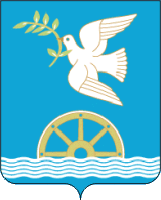 